 The Listing: Alresford Novena Prayer & Worship ‘Events’ 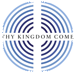 You are warmly invited to join any of these opportunities for prayer together during the 
TKC wave of ecumenical novena prayer. 
Just turn up. All welcome. Thy Kingdom Come. 
Thursday 25th May – Saturday 3rd June Location:‘Event’:Date:AVINGTON, St MaryPrayer Walk 11.30am followed by lunchMonday May 8th BEAUWORTH, St JamesMorning Prayer 9.00amTuesday May 30thEvening Prayer 6.00pmTuesday May 30thBIGHTON, All SaintsService 11.00amSunday May 28th Pentecost Service 11.00amSunday June 4th BISHOP'S SUTTON, St NicholasAscension Day ServiceThursday May 25th BRADLEY, All SaintsPrayer session 6.00 - 6.30pmMonday May 29th Prayer session 12.30 – 1.00pmFriday June 2nd Service 8.30amSunday June 4th BRAMDEAN, St Simon & St JudeMorning Prayer 9.00amSaturday June 3rd Evening Prayer 6.00pmSaturday June 3rd BRAMDEAN COMMON, Church in the woodBROWN W CHILTON CANDOVER, St PeterService 9.30amSunday May 28th Prayer session 12.30 – 1.00pmTuesday May 30th CHERITON, St Michael & All AngelsMorning Prayer 9.00amWednesday May 31st Evening Prayer 6.00pmWednesday May 31st CLIDDESDEN, St LeonardPrayer session 7.00 - 7.30pmThursday May 25th Part of Holy Communion 6.00 - 6.45pmSaturday May 27th CLIDDESDEN, Village HallPart of the prayers during Messy Church 4.30 – 6.30pmSunday May 28th Prayer session 12.30 – 1.00pmWednesday May 31st Service 9.45am Sunday June 4th DUMMER, All SaintsPrayer session 8.30 - 9.30amSaturday May 27th Service 9.45amSunday May 28th Prayer session 9.00 – 9.30amThursday June 1st Service 11.15amSunday June 4th EASTON, St MaryPrayer Walk 11.30am followed by lunchMonday May 15th Ascension Day service 12 noonThursday May 25th ELLISFIELD, St MartinService 11.15amSunday May 28th Prayer session 7.45 – 8.30pmTuesday May 30th Bible Study Group 7.00 – 8.00pm Ellisfield RectoryWednesday May 31st Service 8.00amSunday June 4th FARLEIGH WALLOP, St AndrewPrayer session 4.00 – 4.45pmSaturday June 3rd HINTON AMPNER, All SaintsMorning Prayer 9.00amFriday June 2nd Evening Prayer 6.00pmFriday June 2nd ITCHEN ABBAS, St John the BaptistPrayer Walk 11.30am followed by lunchTuesday May 30th KILMESTON, St AndrewMorning Prayer 9.00amThursday June 1st Evening Prayer 6.00pmThursday June 1st MARTYR WORTHY, St SwithunPrayer Walk 11.30am followed by lunchMonday May 22nd MONKWOOD, Monkwood Mission ChurchNEW ALRESFORD, Methodist ChurchPop-In Prayer and refreshments – Creative activity afternoon on Prayer 4.00 - 6.00pmSaturday June 3rd CTIA Lunch – John Pearson Hall, St John’s NoonSunday June 4th NEW ALRESFORD, St Gregory’s Catholic ChurchRecitation of the Rosary 10.00amTuesday May 30th Novena Meditation of the Stations of the Cross 3.00pmFriday June 2nd CTIA Lunch – John Pearson Hall, St John’s NoonSunday June 4th NEW ALRESFORD, St John the BaptistMessy Church – based on The Lord’s Prayer 4.00 – 6.00pmSaturday May 20th Service 9.30amSunday May 28th Prayer Session 7.00pmTuesday May 30th Lord’s Prayer – All Age activities and reflection areasThursday May 25th – Sunday June 4th Pentecost Service 9.30amSunday June 4th CTIA Lunch – John Pearson Hall, St John’s NoonSunday June 4th NORTHINGTON & SWARRATON, St. John the Evangelist NorthingtonService 11.00am – in the Village HallSunday June 4th OLD ALRESFORD, St MaryService 11.00amSunday May 28th Pentecost Service 9.30amSunday June 4th OVINGTON W ITCHEN STOKE, St PeterService 10.00amSunday May 28th Pentecost Service 10.00amSunday June 4th PRESTON CANDOVER W NUTLEY, St Mary the VirginPrayer session 9.00 - 9.30amFriday May 26th Service 11.00amSunday May 28th Prayer session 8.30 – 9.00amSaturday June 3rd Pentecost Service9.30amSunday June 4th ROPLEY, St Peter's ChurchTICHBORNE, St AndrewMorning Prayer 9.00amMonday May 29thEvening Prayer 6.00pmMonday May 29thWEST TISTED, St Mary MagdaleneWIELD, St JamesPrayer session 9.00 - 9.30amThursday May 25th Prayer session 12.30 – 1.00pmThursday June 1st Service 9.30amSunday June 4th 